M7 Entstehung und Verbreitung der Hillsong-ChurchWie entstand die Hillsong-Church? Wie hat sie sich verbreitet?Im Internet hast du dich auf verschiedenen websites über die Hillsong-Church informiert. Die wichtigen Passagen hast du in eine Datei hineinkopiert, aber noch nicht sortiert. Nun ist es an der Zeit, dem Ganzen eine Ordnung zu geben.Arbeitsaufgaben:Formuliere zu jedem der Texte eine passende Überschrift!Erläutere in einem kurzen Artikel, wie die Hillsong-Church entstanden ist und wie sie sich verbreitet hat!Gestaltet in eurer Gruppe ein Plakat (bzw. eine Station der prezi), auf dem ihr eure Ergebnisse präsentiert!M8 Gottesdienst in der Hillsong-ChurchWo und wie wird Gottesdienst gefeiert?Im Internet hast du dich auf verschiedenen websites über die Hillsong-Church informiert. Die wichtigen Passagen hast du in eine Datei hineinkopiert, aber noch nicht sortiert. Nun ist es an der Zeit, dem Ganzen eine Ordnung zu geben.Arbeitsaufgaben:Formuliere zu jedem der Texte eine passende Überschrift!Erläutere in einem kurzen Artikel, wo und wie in der Hillsong-Church Gottesdienst gefeiert wird! Vergleiche dabei auch diese Art, Gottesdienst zu feiern, mit deinen Erfahrungen aus anderen Gottesdiensten!Gestaltet in eurer Gruppe ein Plakat (bzw. eine Station der prezi), auf dem ihr eure Ergebnisse präsentiert!M9 Mitgliedschaft in der Hillsong-ChurchWer gehört zur Hillsong-Church? Wie kommt man zur Hillsong-Church?Im Internet hast du dich auf verschiedenen websites über die Hillsong-Church informiert. Die wichtigen Passagen hast du in eine Datei hineinkopiert, aber noch nicht sortiert. Nun ist es an der Zeit, dem Ganzen eine Ordnung zu geben.Arbeitsaufgaben:Formuliere zu jedem der Texte eine passende Überschrift!Erläutere in einem kurzen Artikel, wer zur Hillsong-Church gehört und wie man Mitglied in dieser Kirche wird!Gestaltet in eurer Gruppe ein Plakat (bzw. eine Station der prezi), auf dem ihr eure Ergebnisse präsentiert!M10 Hillsong-Church: Regeln für die LebensführungWelche Konsequenzen hat eine Mitgliedschaft in der Hillsong-Church für die eigene Lebensführung?Im Internet hast du dich auf verschiedenen websites über die Hillsong-Church informiert. Die wichtigen Passagen hast du in eine Datei hineinkopiert, aber noch nicht sortiert. Nun ist es an der Zeit, dem Ganzen eine Ordnung zu geben.Arbeitsaufgaben:Formuliere zu jedem der Texte eine passende Überschrift!Erläutere in einem kurzen Artikel mögliche Konsequenzen, die sich für die Lebensführung aus einer Mitgliedschaft bei Hillsong ergeben!Gestaltet in eurer Gruppe ein Plakat (bzw. eine Station der prezi), auf dem ihr eure Ergebnisse präsentiert!M11 Hillsong-Church: Glaube und Umgang mit der BibelWie wird in der Hillsong-Church gepredigt? Wie wird mit der Bibel umgegangen?Im Internet hast du dich auf verschiedenen websites über die Hillsong-Church informiert. Die wichtigen Passagen hast du in eine Datei hineinkopiert, aber noch nicht sortiert. Nun ist es an der Zeit, dem Ganzen eine Ordnung zu geben.Arbeitsaufgaben:Formuliere zu jedem der Texte eine passende Überschrift!Erläutere in einem kurzen Artikel, wie in der Hillsong-Church gepredigt wird und wie dabei mit der Bibel umgegangen wird! Vergleiche dabei auch diese Art zu predigen mit deinen Erfahrungen aus anderen Gottesdiensten!Gestaltet in eurer Gruppe ein Plakat (bzw. eine Station der prezi), auf dem ihr eure Ergebnisse präsentiert!M12 EntscheidungspadletM 13 Die Syrisch-Orthodoxe Kirche. Ein kurzer Abriss ihrer Geschichte.Warum gibt es an der Fritz-Winter-Schule in Ahlen/Baden-Württemberg syrisch-orthodoxen Religionsunterricht?Gewöhnlich findet an einer Schule als christlicher Religionsunterricht evangelischer und katholischer Religionsunterricht statt. An einigen Schulen Baden-Württembergs (zum Beispiel an der Fritz-Winter- Gesamtschule in Ahlen) steht aber auch Religionsunterricht für syrisch-orthodoxe Schülerinnen und Schülerauf dem Stundenplan; sie sind Mitglieder einer Kirche, die in Deutschland etwa 100.000 Gläubige zählt; weltweit gehören etwa 1,3 Millionen Menschen der Syrisch-Orthodoxen Kirche an. Die Eltern und Großeltern dieser Schülerinnen und Schüler kamen seit den 60er und70er Jahren des vergangenen Jahrhunderts aus der Türkei nach Deutschland, um hier zu arbeiten. Aber auch die jüngsten Flüchtlingsbewegungen wegen des Krieges in Syrien brachten wieder syrisch-orthodoxe Christen auf den Weg nach Deutschland. Dabei ist es aber ein Fehlschluss, wollte man einfach Syrien zum Heimatort der Syrisch-Orthodoxen Kirche erklären. Eine wichtige Keimzelle der Syrisch-Orthodoxen Kirche ist TurAbdin (türkisch: Berg der Knechte Gottes), eine Gegend im Südosten der heutigen Türkei. Der sprechende Name des Gebiets weist darauf hin, dass hier eine Vielzahl von Klöstern gegründet wurde; deren Mönche wurden nämlich als „Knechte Gottes“ bezeichnet. Warum „orthodox“? Und warum „syrisch-orthodox“?Die Syrisch-Orthodoxe Kirche hatte ihre ursprüngliche Heimat im Gebiet der heutigen Staaten Iran, Irak, Türkei, Syrien, Libanon und Teilen der arabischen Wüste. Dieses weitläufige Gebiet beschreibt in etwa das große Territorium des historischen Syrien und ist darum mit dem wesentlich kleineren Areal des heutigen heiß umkämpften syrischen Staates nicht gleichzusetzen. Das griechische Wort „orthodox“ bedeutet „rechtgläubig“ und wird als Oberbegriff für zwei miteinander verwandte Gruppen von christlichen Kirchen verwendet. Die Syrisch-Orthodoxe Kirche zählt zur Gruppe der sogenannten altorientalischen Nationalkirchen, zu denen etwa auch die Armenisch-Orthodoxe Kirche oder die Äthiopisch-Orthodoxe Kirche zählen. Der Name „altorientalisch“ geht auf die englische Bezeichnung „ancientorientalchurches“ (eigentlich: alte Kirchen des Ostens) zurück. In einer zweiten Gruppe der orthodoxen „Kirchenfamilie“ sind bekanntere Kirchen versammelt, wie etwa die wesentlich größere Griechisch-Orthodoxe Kirche oder die in Russland politisch einflussreiche Russisch-Orthodoxe Kirche. Diese beiden Kirchen zählen zu den sogenannten „autokephalen“ Kirchen. Der griechische Name („autoskephalos“, übers. etwa: „mit eigenem Kopf“) benennt ein Charakteristikum aller orthodoxen Kirchen, das bei diesen beiden Kirchen besonders hervorgehoben wird: Sie haben ein eigenständiges und (zum Beispiel vom römisch-katholischen Papst) unabhängiges  Kirchenoberhaupt an ihrer Spitze (einen sogenannten Patriarchen). Die Anfänge des Christentums und der Weg der Syrisch-Orthodoxen Kirche durch die Geschichte.In der Syrisch-Orthodoxen Kirche wird großer Wert darauf gelegt, dass ihre Anfänge bis in biblische Zeiten zurückreichen. Immer wieder wird dabei auf Apg. 11, 19-26 hingewiesen. Dort wird berichtet, dass die Anhänger Jesu Christi in Antiochia zum ersten Mal „Christen“ genannt wurden. Damit werden die Wurzeln der heutigen Syrisch-Orthodoxen Kirche nahe an die Entstehungszeit des Christentums überhaupt herangeführt. Die stolze Erinnerung an diese Tatsache prägt das kirchliche Leben und auch den Religionsunterricht in der Gegenwart. Bis zum heutigen Tag wird der Gottesdienst auf Aramäisch, der Sprache Jesu, gefeiert. Ein wesentlicher Bestandteil des syrisch-orthodoxen Religionsunterrichts ist das Erlernen der Fähigkeit, in der aramäischen Bibel lesen zu können. Antiochia wurde im weiteren Verlauf der Geschichte zu einem entscheidenden Machtzentrum der Kirche. Vor allem ab dem 5. Jahrhundert waren etliche der obersten kirchliche Führungspersonen (sogenannte Patriarchen) bestrebt, gegenüber der Mehrheit der damaligen Christenheit einige Unterschiede in der Lehre über Jesus Christus festzuhalten. Die Unterschiede betrafen die Frage, wie intensiv die Einheit des Menschen Jesus mit Gott selbst zu denken sei. Die Syrisch-Orthodoxe Kirche bekannte sich zur Minderheitenmeinung des sogenannten Monophysitismus; demnach hatte Jesus nur ein (griech. „mono“) „Wesen“, nämlich das göttliche Wesen (oder Natur, griech. „Physis“). Die selbstbewusst gewordene Kirche organisierte sich innerlich und äußerlich mit großer Kraft und Geschwindigkeit. Es entstand ein beispielsweise vielfältiges kirchliches Schrifttum (Bibelauslegungen, gottesdienstliche Hymnen). Auch wurden viele Klöster gegründet. Nachdem im 7. Jahrhundert der Islam in das Gebiet der Syrisch-Orthodoxen Kirche eingedrungen war, gab es zwar hin und wieder auch Spannungen zwischen den Angehörigen der beiden Religionen. Allerdings gestaltete man den gemeinsamen Alltag oft auch in großem gegenseitigem Respekt. Syrisch-orthodoxe Christen und Muslime verbündeten sich in späterer Zeit auch gegen die Kaiser von Byzanz und bisweilen auch gegen durchziehende Kreuzfahrer; diese bekämpften manchmal auf ihren Wegen nach Jerusalem unterschiedslos Muslime und monophysitische Christen, die als Ketzer galten. Anderswo konnten die Kreuzfahrer von den Mitgliedern der Syrisch-Orthodoxen Kirche herzlich empfangen werden. Im 12. Jahrhundert kam das kirchliche Leben der syrisch-orthodoxen Christen zu einer wahren Blüte, so dass man von einer syrisch-orthodoxen Renaissance sprechen konnte. Das weitere Schicksal der syrisch-orthodoxen Christen war durch mehrere Verfolgungswellen bestimmt, die bis zum heutigen Tag im Gedächtnis dieser Kirche eingeprägt sind. Besonders gravierend ist die Erinnerung an Verfolgungen in der Türkei nach dem Ersten Weltkrieg, bei denen viele syrisch-orthodoxe Christen im Zuge von Pogromen gegen Armenier zu Gewaltopfern wurden. Aufgrund der politischen Lage im Nahen Osten und wegen islamistischer Verfolgungen haben viele syrisch-orthodoxe Christen ihre Heimat verlassen. 300.000 Angehörige der Syrisch-Orthodoxen Kirche leben inzwischen in Europa. Die alten Lehrstreitigkeiten über die „Natur“ Jesu Christi, vor allem auch mit der Römisch-Katholischen Kirche, sind beigelegt. Syrisch-orthodoxe Gemeinden in der Bundesrepublik bemühen sich oft sehr erfolgreich um Integration und ein gutes Miteinander mit anderen christlichen Kirchen. Offene Feste, kulturelle Darbietungen auf lokaler Ebene und gemeinsame Gottesdienste mit anderen christlichen Konfessionen stärken die sichtbaren Anstrengungen, in der deutschen Gesellschaft Fuß zu fassen. Das Oberhaupt der Syrisch-Orthodoxen Kirche in Deutschland ist gegenwärtig Erzbischof Philoxenus Mattias Nayis. Das weltweite Oberhaupt aller syrisch-orthodoxen Christen ist zur Zeit Moran Mor Ignatius Aphrem II. Karim.Arbeitsaufgaben:Erstellt einen Zeitstrahl mit besonders markanten Wegstationen der Syrisch-Orthodoxen Kirche!Erstellt eine mindmap zu den verschiedenen Untergruppen orthodoxer Kirchen!(Optional) Recherchiert im Internet Beispiele für die im Text erwähnten Integrationsbemühungen der syrisch-orthodoxen Gemeinden!M 13 * Die syrisch-orthodoxe Kirche. Ein kurzer Abriss ihrer Geschichte. (Lösungsansätze)Erstellt einen Zeitstrahl mit besonders markanten Wegstationen der Syrisch-Orthodoxen Kirche. Höhepunkte: Tiefpunkte:  Erstellt eine mindmap zu den verschiedenen Untergruppen orthodoxer Kirchen. 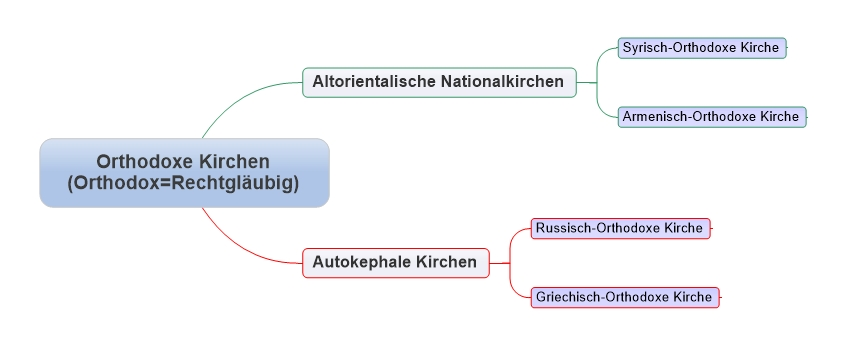 M14 Das Sakrament der Taufe in der Syrisch-Orthodoxen KircheDie sieben Sakramente in der Syrisch-Orthodoxen KircheDie Syrisch-Orthodoxe Kirche kennt (wie auch die Römisch-Katholische Kirche) insgesamt sieben Sakramente: Die Taufe, die Eucharistie, die Firmung (Salbung mit dem Salböl Chrisam), die Eheschließung, das Priesteramt, die Beichte, die Krankensalbung (ehemals als letzte Ölung vor dem Sterben bezeichnet). Diese sieben Vollzüge im kirchlichen Leben haben eine Aufgabe: Sie sollen die Gegenwart Jesu Christi oder die Nähe und den Beistand Gottes in entscheidenden Lebensphasen in einer symbolischen Handlung zur Geltung bringen.Wasser, Öl und ein besonderes Tuch – Taufe in der Syrisch-Orthodoxen KircheDie Taufe wird in der Regel an Säuglingen vollzogen. Erwachsenentaufen sind möglich, aber selten. Der eigentliche Taufritus der Syrisch-Orthodoxen Kirche fügt zum Untertauchen des Täuflings in Wasser eine zweimalige Salbung mit Öl hinzu. Dabei wird der Täufling vom Paten in ein besonderes, oft über Generationen hinweg vererbtes Salbtuch gewickelt. Das Patenamt beginnt mit der aktiven Teilnahme der Taufpaten am Taufakt. Sie tragen den Täufling, eingewickelt in das Salbtuch zum Taufbecken, das in syrisch-orthodoxen Schriften gelegentlich auch als „Taufbrunnen“ bezeichnet wird. Das Patenamt wird in der Syrisch-Orthodoxen Kirche ausgesprochen ernst genommen. Vor Antritt ihres Amtes gegenüber dem Kind müssen die Paten zur Beichte gehen; sie erhalten danach die Eucharistie. Paten dürfen in der Regel nicht aus dem näheren Verwandtschaftskreis des Täuflings stammen. Die Begründung dafür lautet: durch die Taufe sind der Täufling und der Taufpate in besonderer Weise fast verwandtschaftlich verbunden. Eine bereits natürlich bestehende enge Verwandtschaft würde hier störend und irritierend wirken. Taufe und Eucharistie (Abendmahl) gehören zusammen – von Anfang an Besonders ungewöhnlich ist es, dass bereits dem neugeborenen Täufling nach dem eigentlichen Taufakt sogleich die Eucharistie (das Abendmahl) gereicht wird. So wird verdeutlicht: Taufe und Eucharistie gehören zusammen. Beide Sakramente verweisen auf Jesus Christus. Wer getauft ist, kann die Eucharistie empfangen. Taufe und NamensgebungDer Name sollte nach dem Willen der Syrisch-Orthodoxen Kirche stets biblischen Ursprungs sein. Diese Sitte ist aber seit den großen Auswanderungsbewegungen aus den Ursprungsländern der Syrisch-Orthodoxen Kirche in den Gemeinden keineswegs ungebrochen lebendig. Syrisch-orthodoxe Taufe: Salbung des Säuglings und Gabe der Eucharistie an den Säugling[Bildquelle gedruckten ZPG-Material für die internen Fortbildungen: Josef Önder, Die syrisch-orthodoxen Christen, Tübingen 2013, S. 67]Arbeitsaufgaben: Beschreibt, was im linken Bild geschieht!Untersucht am rechten Bild wie wird innerhalb des Taufritus dem Täufling die Eucharistie (also das Abendmahl) gereicht wird. Achtet dabei besonders auf die Hand des Priesters (am rechten Bildrand)!Zusatzaufgabe/Mögliche Ergänzung: Betrachtet die Darstellung einer syrisch-orthodoxen-Taufe auf Youtube (https://www.youtube.com/watch?v=JYwCorWbsqs)! Untersucht, welches „klassische Element“ bei dieser Aufnahme nicht gezeigt wird!M14* Das Sakrament der Taufe in der Syrisch-Orthodoxen Kirche (Lösungsansatz Aufgabe 2 und Zusatzaufgabe)Untersucht am rechten Bild wie wird innerhalb des Taufritus dem Täufling die Eucharistie (also das Abendmahl) gereicht wird.  Achtet dabei besonders auf die Hand des Priesters (am rechten Bildrand)!Der Priester reicht dem neugetauften Kind die Eucharistie mit einem kleinen Löffelchen. Zusatzaufgabe/Mögliche Ergänzung: Betrachtet die Darstellung einer syrisch-orthodoxen-Taufe auf Youtube (https://www.youtube.com/watch?v=JYwCorWbsqs) Untersucht, welches „klassische Element“ bei dieser Aufnahme nicht gezeigt wird!Es fehlt die Eucharistie unmittelbar nach der Taufe. M15 Heilige Schriften in der Syrisch-Orthodoxen KircheHandgeschriebene Seite eines Evangeliums in aramäischer Sprache[Bildquelle im gedruckten ZPG-Material für die internen Fortbildungen: Josef Önder, Die syrisch-orthodoxen Christen, Tübingen 2013, S. 25.]Das Thema „Bibel“ im Bildungsplan 2016 für den syrisch-orthodoxen Religionsunterricht (Gymnasium) in Baden-Württemberg. Beobachtungen und Erläuterungen. Schülerinnen und Schüler müssen bis zur 10. Klasse die Bibel in aramäischer Sprache lesen können. Die entsprechende Kompetenzformulierung aus dem Bildungsplan lautet: „Die Schülerinnen und Schüler können[…] die Bibel in syrisch-aramäischer Sprache lesen.“2. Schülerinnen und Schüler müssen sich in der 9. oder 10. Klasse mit den Bibelinterpretationen (Bibelauslegungen) der sogenannten syrisch-orthodoxen Kirchenväter auseinandersetzen. Die entsprechenden Kompetenzformulierungen aus dem Bildungsplan lauten: „Die Schülerinnen und Schülerkönnen biblische Texte im Horizont der Auslegungen der syrisch-orthodoxen Väter interpretieren. Sie können zeigen, zu welchen Ergebnissen eine Interpretation mithilfe der Kirchenväter führen kann.“Was sind syrisch-orthodoxe Kirchenväter?Die syrisch-orthodoxen Kirchenväter waren Theologen aus der Frühzeit der Syrisch-Orthodoxen Kirche. Der Ausdruck „Kirchenväter“ verweist darauf, dass es sich dabei um maßgebliche Theologen handelt, die nicht nur für die jeweilige Gegenwart, sondern auch für die Zukunft der Kirche eine gewichtige Rolle spielen. Der älteste und zugleich einer der bekanntesten dieser Theologen ist Ephrem der Syrer (306-373). Er kommentierte eine Vielzahl von Schriften des Alten und des Neuen Testaments und war auch als Dichter von Kirchenliedern und sogenannten geistlichen Gesängen außerordentlich produktiv. Ein Beispiel für die Bibelauslegung Ephrems des Syrers[Textquelle des gedruckten ZPG-Materials für die internen Fortbildungen: Ephräm der Syrer, Nisibenische Hymnen II 35-42. Über unsern Herrn und über den Tod und den Teufel. Nach der Melodie: Horn und Trompete, in: Ders., Reden über den Glauben. Ausgewählte Nisibenische Hymnen [= Schriften der Kirchenväter Bd. 10], Kösel Verlag München 1984, S. 103]Arbeitsaufgaben:Erklärt, auch unter Heranziehung des geschichtlichen Überblicks in M13, die Frage, warum Schülerinnen und Schüler im syrisch-orthodoxen Religionsunterricht die Bibel in syrisch-aramäischer Sprache lesen lernen müssen! Benennt wenigstens zwei Gründe!Zeigt auf, wie Ephrem der Syrer die Gestalt des Satans in seinem Hymnus darstellt. Zieht dabei zum Vergleich auch die entsprechenden Bibelstellen (1. Mos. 3 und Lk. 4, 1-15) heran!Erörtert, inwiefern die Interpretation von Ephrem dem Syrer heute noch eine Bedeutung haben könnte!(Eventuell als Hausaufgabe) Informiert Euch auf der Internetseite www.bildungspläne-bw.de über weitere Inhalte aus dem Bereich „Bibel“, die im syrisch-orthodoxen Religionsunterricht in Klasse 10 behandelt werden. Vergleicht diese Inhalte mit denen des evangelischen Religionsunterrichts und beachtet vor allem auch die Gemeinsamkeiten. M15* Heilige Schriften in der Syrisch-Orthodoxen Kirche (Lösungsansätze) Erklärt, auch unter Heranziehung des geschichtlichen Überblicks in M13, die Frage, warum Schülerinnen und Schüler im syrisch-orthodoxen Religionsunterricht die Bibel in syrisch-aramäischer Sprache lesen lernen müssen. Benennt wenigstens zwei Gründe. Die Schülerinnen und Schüler beziehen sich dadurch in ihrer Lernarbeit auf die uralte Tradition ihrer Kirche zurück (Aramäisch als Sprache Jesu). Die Schülerinnen und Schüler erhalten durch ihre Lernarbeit die Möglichkeit, einem heutigen syrisch-orthodoxen Gottesdienst zu folgen. Dadurch erhalten sie die Fähigkeit, ihre Christsein als Syrisch-Orthodoxe besser leben und ausdrücken zu können.     Zeigt auf, wie Ephrem der Syrer die Gestalt des Satans in seinem Hymnus darstellt. Zieht dabei zum Vergleich auch die entsprechenden Bibelstellen (1. Mos. 3 und Lk. 4, 1-15) heran.Ephrem der Syrer beschreibt in seinem fiktiven "Redebeitrag" Satans, wie dieser seinen Erfolg und seinen Misserfolg bei der Versuchung von Adam und Eva und bei der Versuchung Jesu gegenüberstellt. Satan beschreibt seine negativen Gefühlslagen bei der Versuchung Jesu; er erwartet mit Verdruss zukünftige Misserfolge, da Jesus, der Gottessohn,  sogar die Sünder annimmt.Erörtert, inwiefern die Interpretation von Ephrem dem Syrer heute noch eine Bedeutung haben könnte. Interessant könnte vielleicht sein, dass in der Auslegung Ephrems betont wird, dass Jesus, der von Satan Versuchte, sich aller Sünder annimmt. Dadurch wird deutlich: Bei Jesus sind auch jene Menschen nicht abgeschrieben, die in der Gesellschaft verachtet werden. Schwer verständlich ist heutzutage für viele die handgreiflich - wörtliche Vorstellung von der Existenz Satans als einer Person. M16 Zwei Beispiele für Kirchengebäude der Syrisch-Orthodoxen KircheKirche der syrisch-orthodoxen Gemeinde in Köln (Bildquelle im gedruckten ZPG-Material: http://www.aramaeer-koeln.de/)Kirche der syrisch-orthodoxen Gemeinde in Berlin-Schöneberg (Mor Jakob-St. Ludgerus)(Bildquelle im gedruckte ZPG-Material:)M17 Kirchen und Gottesdienst in der Syrisch-Orthodoxen KircheM17.1 Kirchenbau und Kirchenraum der Syrisch-Orthodoxen Kirche Wer in Deutschland den Raum betritt, in dem syrisch-orthodoxer Gottesdienst gefeiert wird, betritt häufig eine evangelische und katholische Kirche. Diese Eigentümlichkeit hat einen Grund. Immer wieder sind syrisch-orthodoxe Gemeinden in Kirchengebäuden anderer Konfessionen zu Gast. Auch werden Kirchengebäude, die von deutschsprachigen Gemeinden nicht mehr gebraucht werden, von syrisch-orthodoxen Gemeinden vollständig übernommen, zum Beispiel in Berlin.Vor allem nach den jüngsten Flüchtlingsbewegungen kamen viele syrisch-orthodoxe Christen nach Deutschland, so dass manche Gemeinden rasch anwuchsen.So gut wie möglich versucht man dann, die notwendigen Besonderheiten in der Ausstattung für densyrisch-orthodoxen Gottesdienst in den Kirchenraum zu integrieren. Besonders wichtig sind dabei folgende Details: (1) Es sollte eine möglichst deutliche Unterscheidung zwischen drei Bereichen geben: dem Bereich des Altars (=Altarraum), dem Chorraum (=Bereich des Chores) und dem sog. Kirchenschiff (wo sich die Gemeinde aufhält). Der Altarraum wird dabei als das "Allerheiligste" bezeichnet.(2) Der Altar ist das wichtigste Element für den syrisch-orthodoxen Gottesdienst. An ihm wird die Eucharistie, das heilige Abendmahl, gefeiert. Der Altar wird bisweilen auch als „Tisch des Lebens“, manchmal auch als "Thron (Gottes)" bezeichnet. Gemäß einer langen Tradition sollte sich über dem Altar ein Baldachin befinden. Er symbolisiert den Himmel, was auch durch den Schmuck mit Engeln (Cherubinen) ausgedrückt wird. Eine oder manchmal auch drei Altarstufen grenzen das "Allerheiligste" vom übrigen Kirchenraum ab. Diese Stufen und den Altarraum dürfen nur die zelebrierenden Priester und die ihnen assistierenden Personen betreten.(3) Eine bedeutende Rolle spielt das Pult, auf dem das reich verzierte und kostbare Evangelienbuch (sog. Evangeliar) liegt.Dieses Pult (in einer gesamtchristlichen Tradition auchals Ambo[griech. eigentlich „erhöhter Rand“] bezeichnet)hat in der syrisch-orthodoxen Tradition einen interessanten "Zusatznamen". Es kann auch "Golgotha" genannt werden. Damit erinnert das Pult an den Berg, auf dem Jesus gekreuzigt wurde. (4)Durch einen großenAltarvorhang kann der Altarraum vom übrigen Kirchenraum abgetrennt werden. Dieser Vorhang  wird zu bestimmten Zeiten des Gottesdienstes auf- und zugezogen. Auch er bildet dadurch eine Schranke vor dem "Allerheiligsten".In früheren Zeiten diente der Vorhang auch dazu,den Katechumenen (= den noch nicht Getauften) den Blick auf Brot und Wein beim Abendmahl zu versperren. Denn erst nach vollzogener Taufe ist es möglich, an der Eucharistie teilzunehmen.Diese strengeAufgliederung ist heute aber praktisch nicht mehr nötig, da für gewöhnlich alle Teilnehmenden an einem Gottesdienst im syrisch-orthodoxen Glauben getauft sind.Einige Grundzüge des syrisch-orthodoxen GottesdienstesDer syrisch-orthodoxe Gottesdienst wird in der Regel in aramäischer Sprache gefeiert. Dadurch werden die zum Teil sehr alten gottesdienstlichen Gesänge und Gebete sowie die Sprache der aramäischen Bibelübersetzung in der Gegenwart weiter präsent gehalten. Ein weiteres wesentlichesCharakteristikum des Gottesdienstes ist die Mitwirkung eines Chores. Gesungen werden traditionelle und zum Teil aus der Frühzeit der Syrisch-Orthodoxen Kirche stammende Lieder und Hymnen.Der Gottesdienst besteht immer aus zwei großen Teilen, dem Wortgottesdienst und der Feier der Eucharistie.Vor Beginn des Gottesdienstes vollziehen der Priester und andere am Gottesdienst Mitwirkende vorbereitende Handlungen hinter dem geschlossenen Altarvorhang. Dazu gehören besonders das Anlegen der prächtigen und kostbaren gottesdienstlichen Gewänder und die Vorbereitung der sogenannten "eucharistischen Elemente" (Brot und Wein). Mit dem Öffnen des Vorhangs beginnt der sogenannte Wortgottesdienst. In dessen Zentrum stehen neben Gebeten in der Regel drei biblische Lesungen in aramäischer Sprache.Die Eucharistiefeier ist das eigentliche Zentrum und der Höhepunkt des Gottesdienstes. Die besondere Bedeutung der Eucharistie kommt zum Beispiel durch die Verwendung von Weihrauch und die sehr ausführlichen Gebetsgesänge (sog. Anaphoren) zum Ausdruck.Syrisch-orthodoxer Gottesdienst in der Marienkirche/Augsburg mit dem Patriarchen Moran Mor Ignatius Aphrem II. Karim.[Bildquelle des gedruckten ZPG Materials für die internen Fortbildungen: https://bethnahrin.de/wp-content/uploads/2017/02/Patriarch-Mor-Ignatius-Aphrem-II-Karim-Marienkirche-Augsburg-1024x597.jpg] M17.2 Aus zwei Gebeten der syrisch-orthodoxen Liturgie (=Gottesdienstordnung)Aus dem Gebet des Priesters beim Anlegen der gottesdienstlichen Kleidung, gesprochen bei geschlossenem AltarvorhangDer Priester betet darum, dass die durch Satan in schlechte Taten beschmutzten Kleidern abgelegt werden können und die Kleider des Heils angezogen werden können.[Zusammenfassung des Gebets durch Ulrich Löffler. Quelle des griginalen Textes : Andreas Heinz, Feste und Feiern im Kirchenjahr nach dem Ritus der Syrisch-Orthodoxen Kirche von Antiochien (=Sophia. Quellen östlicher Theologie. Bd. 31), Paulinus-Verlag Trier 1998, S. 127; der originale Text findet sich in den internen Arbeitsmaterialien für die ZPG-Fortbildungen]Aus einem Lobpreis Jesu in der Liturgie zum WeihnachtsfestDas Gebet preist Jesus Christus, der durch seine Menschwerdung den Ehrenplatz bei Gott verlassen hat. Gepriesen wird die jungfräuliche Empfängnis Jesu Christi durch Maria und seine Geburt, durch die er als wahrer Gott und wahrer Mensch in die Welt gekommen ist. [ Zusammenfassung des Weihnachtsgebets durch Ulrich Löffler. Quelle des Originaltextes: Andreas Heinz, Feste und Feiern im Kirchenjahr nach dem Ritus der Syrisch-Orthodoxen Kirche von Antiochien (=Sophia. Quellen östlicher Theologie. Bd. 31), Paulinus-Verlag Trier 1998, S. 199; der originale Text findet sich in den internen Arbeitsmaterialien für die ZPG-Fortbildungen]Arbeitsaufgaben:	Überprüft inM16,  an welchen Details man erkennen kann, dass es sich bei den abgebildeten Kirchen um Räume handelt, in denen syrisch-orthodoxer Gottesdienst stattfindet! Kriterien und Hinweisefinden sich in M 17.1.Untersucht anhand von M 17.2, Gebet (1),inwiefern deutlich wird , dass der Priester mit dem Wechseln der Gewänder in einen „neuen Zustand“ versetzt wird!Beurteilt, welche Elemente des Gebetes (2) in M 17.2 in einem evangelischen Weihnachtsgottesdienst vorkommen könnten, welche eher nicht. Begründet eure Entscheidung!M17* Kirchen und Gottesdienst in der Syrisch-Orthodoxen Kirche (Lösungsansätze) Überprüft inM16, an welchen Details man erkennen kann, dass es sich bei den abgebildeten Kirchen um Räume handelt, in denen syrisch-orthodoxer Gottesdienst stattfindet. Kriterien und Hinweisefinden sich in M 17.1.Es ist in beiden Aufnahmen ein Vorhang zu erkennen, der in Räumen für die Syrisch-Orthodoxe Kirche das „Allerheiligste“ vom übrigen Kirchenraum trennt. Besonders herausgehoben ist der Ambo, bisweilen auch „Golgotha“ genannt. Im Bild von der syrisch-orthodoxen Kirche in Köln ist zusätzlich noch der typische Baldachin über dem Altar zu sehen. Untersucht anhand von M 17.2, Gebet (1): Inwiefern wird deutlich, dass der Priester mit dem Wechseln der Gewänder in einen „neuen Zustand“ versetzt wird?Der Priester bezeichnet mit dem Ausdruck „schmutzige Kleider der Schwachheit“ seine Alltagsexistenz. Die „herrlichen und erlesenen Gewänder“ kennzeichnen dagegen seinen Ehrendienst während des Gottesdienstes. Beurteilt, welche Elemente des Gebetes (2) in M17.2 in einem evangelischen Weihnachtsgottesdienst vorkommen könnten, welche eher nicht. Begründet eure Entscheidung.Der erste Satz könnte in einem evangelischen Weihnachtsgottesdienst Platz finden.Die folgenden Sätze sind durch große Längen und komplexen Satzbau und komplizierte theologische Fachsprache gekennzeichnet. Ihre Verwendung in einem evangelischen  Gottesdienst ist eher unwahrscheinlich. M18 Wer kennt diesen Mann?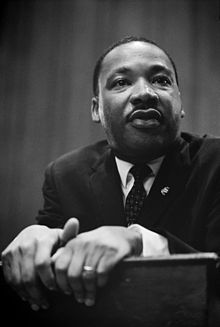 Quelle: Dr. Martin Luther King bei einer Pressekonferenz 1964 (Library of Congress) via WikimediaZwei Zitate„I have a dream.““Für viele Leute bin ich vieles: Menschenrechtskämpfer, Agitator, Störenfried und Redner. Aber im Grunde meines Herzens bin ich ein Kirchenmann, ein baptistischer Prediger. Das ist mein Leben und meine Herkunft, denn ich bin auch der Sohn eines Baptistenprediger. Die Kirche ist mein Leben und ich habe mein Leben der Kirche gegeben.”[Übersetzung (Ulrich Lööffler) eines engl. Originalzitats von M. L. King. Das Originalzitat findet sich in: Strübind, Andrea/Rothkegel, Martin (Hg.), Baptismus. Geschichte und Gegenwart, Göttingen 2012, S. VII (ohne eigene Quellenangabe)]M19 Die Baptisten. Ein kurzer Abriss ihrer GeschichteMartin Luther King - der berühmteste (?) Baptist Textquelle (kürzen) https://www.planet-wissen.de/geschichte/persoenlichkeiten/martin_luther_king/index.html/; http://www.baptisten.de/glauben-erleben/was-wir-glauben]]Arbeitsaufgaben:Erstellt einen Zeitstrahl mit den wichtigsten Stationen in der Entwicklung des Baptismus!Erstellt eine Mindmap mit wichtigen Merkmalen des baptistischen Glaubens und einigen wichtigen Gruppierungen der Baptisten, die im Text genannt werden!M19* Die Baptisten. Ein kurzer Abriss ihrer Geschichte.(Lösungsansätze für Aufgaben 1 und 2)Erstellt einen Zeitstrahl mit den wichtigsten Stationen in der Entwicklung des BaptismusErstellt eine mindmap mit wichtigen Merkmalen des baptistischen Glaubens und einigen wichtigen Gruppierungen der Baptisten, die im Text genannt werden. 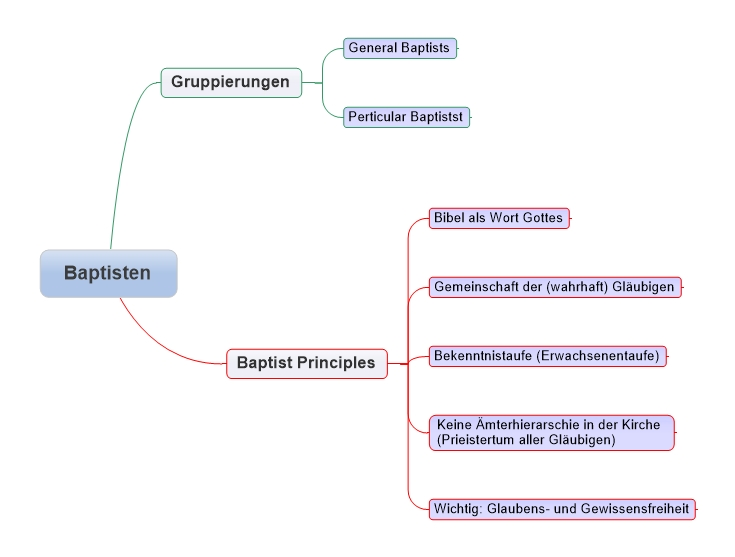 M20 Baptistischer Gottesdienst: Ein Interview in der Bapistengemeinde in Weinheim Sie laden zum Gottesdienst ein, aber wie läuft denn so ein Gottesdienst eigentlich ab?Im Gottesdienst gibt es keinen festen Ablauf. Der Gottesdienst ist durch moderne Musik geprägt; viele Gemeindeglieder finden in dieser modernen Musik mit ihrem Glauben besser wieder als in alten Kirchenliedern. Zentrales Element ist aber eine Predigt. Die Moderation des Gottesdienstes übernimmt ein Gemeindeglied.Neben der Predigt finden sich aber auch viele kreative Elemente (z.B. Videoclips oder kleine Spielzenen).​Wie lange dauern die Gottesdienste in Ihrer Gemeinde?Ein Gottesdienst dauert rund 80 Minuten, aber man läßt sich sich nicht auf einen festen Zeitrahmen festlegen. Nach dem Gottesdienst bleibt, wer will, noch länger zum Gespräch bei  Kaffee und Snacks zusammen. Ich würde ja gerne mal kommen, aber ich war ganz lange nicht mehr in einer Kirche und weiß nicht, wie ich mich da benehmen soll: Wann steht, sitzt, kniet man? Und die Lieder kann ich auch nicht auswendig!Wenn man zum Gebet aufsteht, wird das mit klaren Worten auch angesgagt. Aber wie jemand betet (ob sitzend oder stehend) ist jedem und jeder selbst überlassen. Man muß nichts auswenidg können, denn alle Texte und Lieder werden auf einer großen Leinwand projiziert. Liederbücher liegen außerdem an den Plätzen aus. [Zusammenfassung (Ulrich Löffler) aus der Quelle: https://www.baptisten-weinheim.de/ueber-uns] [Letzter Aufruf Jan. 2020]Arbeitsaufgaben Entwerft eine Checkliste zum baptistischen Gottesdienst in Weinheim! Folgende Elemente sollen durch Stichworte oder kurze Sätze charakterisiert werden: (1) Gesamtablauf; (2) Musik; (3) Beteiligte; (4)Medien; (5) Das gefällt uns; (6) Das gefällt uns nicht. Jemand fragt euch: „Was ist eigentlich der Hauptunterschied dieses baptischen Gottesdienstes zu Gottesdiensten, die Ihr bisher erlebt habt?“ Formuliert eine Antwort!M20* Baptistischer Gottesdienst: Ein Interview in der Bapistengemeinde in Weinheim (Lösungsansatz für Aufgabe 1) Entwerft eine Checkliste zum baptistischen Gottesdienst in Weinheim! Folgende Elemente sollen durch Stichworte oder kurze Sätze charakterisiert werden: (1) Gesamtablauf; (2) Musik; (3) Beteiligte; (4)Medien; (5) Das gefällt uns; (6) Das gefällt uns nicht. Gesamtablauf: Kein fester Ablauf, aber einige immer wiederkehrende Elemente: Zunächst eine Moderation (nicht vom Pastor, sondern von einem Gemeindemitglied gestaltet) mit Begrüßung, Gebet, Informationen, Segen und Verabschiedung am Schluss. Predigt ist wichtig! Dauer ca. 80 min.Musik: Eher moderne Musik, der musikalisch den Glauben „von heute“ ausdrückt.Beteiligte: Moderator, Pastor. Wichtig: die ganze Gemeinde kann sich aktiv am Gottesdienst beteiligen (Gebet, Mitteilungen).Medien: Beamer spielt eine wichtige Rolle (Lieder, Video-Clips).M21 Taufe – baptistischDas Taufbecken in der Kirche der Baptisten in Lahr[Bildquelle im gedruckten ZPG-Material für die internen Fortbildungen: https://www.bo.de/lokales/lahr/am-taufbecken-des-herrn] [Letzter Aufruf Jan. 2020]So wird in der Evangelisch-Freikirchlichen Gemeinde in Neuperlach/München getauft: Eine Darstellung auf der Homepage der Gemeinde [Textquelle des gedruckten ZPG-Materials für die internen Fortbildungen: https://www.baptisten-perlach.de/%C3%BCber-uns-1/taufe/] [Letzter Aufruf Jan. 2020]Arbeitsaufgaben:(Auch als Hausaufgabe denkbar) Recherchiert im Internet und sucht weitere Bilder von baptistischen Kirchen (Innenraum). Untersucht, ob man die baptistische Prägung  der Kirche erkennt oder eher nicht.  Auch bei der baptistischen Taufe gibt es eine ganze Reihe von symbolischen Handlungen. Erstellt eine kleine Tabelle mit zwei Spalten und ordnet jeweils zu!Stellt Euch vor, Euer Freund/Eure Freundin hat sich entschlossen, in der Gemeinde in Neu-Perlach taufen zu lassen.Er/Sie fragt Euch: „Wie findest Du die Taufliturgie?“ Formuliert eine Antwort mit „Pro“- und „Contra“ – Argumenten („Das finde ich gut, weil/“Das finde ich nicht so gut, weil“)M21* Taufe – baptistisch (Lösungsansatz für Aufgabe 2)Auch bei der baptistischen Taufe gibt es eine ganze Reihe von symbolischen Zeichen und Handlungen. Erstellt eine kleine Tabelle mit zwei Spalten und ordnet jeweils zu: M22 Eine baptistische Weihnachtspredigt„White Christmas“ der anderen Art. Eine Predigt über Offenbarung des Johannes 7,9 am 26.12.2017 (Predigt am zweiten Weihnachtsfeiertag)in Steglitz.[Textquelle im gedruckten ZPG-Material für die internen Fortbildungen: https://www.baptisten-steglitz.de/angebote/predigten/weihnachtstraum-traumweihnachten/#more-4145] Anmerkung: Die Predigt ist nicht mehr verfügbar. Leider wurde vom Autor keine Adruckgenehmigung erteilt. Alternative Predigten zur Bearbeitung finden sich in: https://www.baptisten-perlach.de/predigten/Arbeitsaufgaben:Untersucht, wie der Prediger (Dr. Matthias Walther) dieVerbindung zwischen den Weihnachtsliedern und dem Bibeltext herstellt. Lest zum besseren Verständnis zunächst Offenbarung des Johannes 7, 9!„Das ist eigentlich keine ordentliche Weihnachtspredigt!“ So lautet das Urteil eines zufälligen Besuchers des Gottesdienstes in Steglitz, der bei einer baptistischen Familie zu Gast ist. Nehmt zu  dieser Aussage Stellung!M22* Eine baptistische Weihnachtspredigt (Lösungsansatz für Aufgabe1) Untersucht, wie der Prediger (Dr. Matthias Walther) dieVerbindung zwischen den Weihnachtsliedern und dem Bibeltext herstellt. Lies zum besseren Verständnis zunächst Offenbarung des Johannes 7, 9  Der Prediger stellt in seiner Predigt die Aussagen emotionaler Weihnachtslieder („Maybethis Christmas“, „I´mdreamingof a white Christmas“) neben eine Passage aus der Offenbarung des Johannes. Dort werden in einer Vision Mitglieder einer hart verfolgten christlichen Gemeinde als Menschen beschrieben, die  mit weißen Kleidern vor dem Thron Christi stehen. Damit wird das Bild von der „Weißen Weihnacht“ ganz neu und sehr ungewohnt ins Spiel gebracht. M23a  Verschiedene Kirchen– ein Vergleich  1 Hier kann gegebenenfalls eine weitere von den SuS selbst gewählte Kirche oder christliche Gemeinschaft ergänzt werden.M23b Verschiedene Kirchen– ein Vergleich  1 Hier kann gegebenenfalls eine weitere von den SuS selbst gewählte christliche Gemeinschaft ergänzt werden.M24 „Von der Kirche“.  Eine Definition von Kirche in der „Augsburger Konfession“ (1530)Die Augsburger Konfession (ConfessioAugustana, Abkürzung: CA) ist ein Dokument,  das auf dem Reichstag zu Augsburg (1530) dem Kaiser (Karl V.)  durch protestantische Fürsten übergeben  wurde. Die CA formulierte Grundlagen des Evangelischen Glaubens. Philipp Melanchthon, der Freund und Berater Luthers, hatte sie aufgrund mehrerer Vorlagen und mit Hilfe des Württemberger Theologen Johannes Brenz verfasst. Die CA ist bis heute eines der grundlegenden Bekenntnisse vieler  evangelischer Kirchen.  Arbeitsaufgaben: 1) Markiere jeweils im Originaltext und in der Übertragung des Artikels 7: (a) die Definition von Kirche (gelb); (b) die Kriterien, die notwendig sind, damit man von „Kirche“ sprechen kann (grün); (c) das Kriterium, das nach Melanchthons Meinung nicht unbedingt gelten muss (rot).2) Trage in die rechte Spalte die Definition und die Kriterien in deinen eigenen Worten ein!Heute ist die Hillsong-Church die größte Megachurch in Australien. Eine Megachurch zeichnet sich vor allem dadurch aus, dass zu den Gottesdiensten jeweils mehrere Tausend Menschen kommen. In Deutschland ist die Zahl der Gottesdienstbesucher deutlich geringer, so dass man genau genommen eigentlich nicht von einer Megachurch sprechen kann. Im weltweiten Kontext ist die Hillsong-Church aber zweifelsohne eine Megakirche. So kommen beispielsweise etwa 9000 Menschen zu ihren Gottesdiensten in New York.Während die traditionellen Kirchen mit dem Rückgang ihrer Mitglieder zu kämpfen haben, haben, insbesondere in den Großstädten, die so genannten pfingstkirchlich-charismatischen Glaubensgemeinschaften, einen großen Zulauf. Zu diesen Gemeinschaften gehört auch die Hillsong-Church. Allein in den USA kommen jede Woche etwa 100000 Menschen zu den Gottesdiensten. Auch in Deutschland gibt es inzwischen die Hillsong-Church. Den Gemeinden in Konstanz, München und Düsseldorf gehören etwa 2000 Menschen an. Noch viel mehr Gläubige erreicht die Hillsong-Church über ihren eigenen Fernsehkanal, Hillsong-TV. Über 10 Millionen Menschen verfolgen Woche für Woche die Gottesdienste. Durch die intensive Nutzung von sozialen Netzwerken wie Twitter, Instagram und Facebook gelingt es ebenfalls, eine große Zahl von Menschen zu erreichen. So hat die Hillsong-Church aktuell über 10 Millionen Follower in den sozialen Netzwerken.Nach ihrer Gründung 1983 breitete sich die Hillsong-Church weltweit aus. Heute gibt es Hillsong-Gemeinden in 19 Ländern, vor allem in Großstädten wie New York, London, Amsterdam oder München Mehr als 100000 Gläubige nehmen jede Woche an den Gottesdiensten teil.Während die pfingstkirchlichen Gemeinschaften insgesamt bereits auf eine mehr als 100jährige Geschichte zurückblicken können, ist die Hillsong-Church eine noch relativ junge Gemeinschaft. Ihre Ursprünge liegen in Australien. Dort gründete Pfarrer Brian Houston in Sydney zusammen mit seiner Frau Bobbie die Hillsong-Church 1983. In Deutschland fasste diese Megachurch 2011 Fuß, als sich in  Konstanz die Lakeside Church unter der Leitung von Pfarrer Jörg Haverkamp der Hillsong-Church anschloss. Inzwischen wurden auch in München und Düsseldorf bereits vorher existierende Gemeinden zu Hillsong-Gemeinden. Darüber hinaus gibt es weitere freikirchliche Gemeinden, die der Hillsong-Church nahestehen.New York, Sonntagmorgen: Tausende Menschen pilgern in den Hammerstein Ballroom, einen der berühmtesten Konzertsäle der Stadt. Gestern hat hier noch Marilyn Manson gespielt. Heute findet eine ganz andere Veranstaltung statt, ein Gottesdienst der Hillsong Church.Besonders durch die Musik erreicht die Hillsong-Church die Menschen. Im Bereich der Worship-Musik ist Hillsong eines der bedeutendsten Labels. Drei Bands sind dabei besonders bekannt und haben auch schon einen ganze Reihe von Preisen weltweit erhalten: Hillsong United, Hillsong Worship und HillsongYoung&Free.In der Hillsong-Church wird das „Priestertum aller Gläubigen“ besonders ernst genommen. Deshalb predigen in den Gottesdiensten nicht nur die am eigenen Hillsong-College in Sydney ausgebildete Pastoren, sondern auch sogenannte Campus-Pastoren.Das sind Menschen, die keine besondere theologische Ausbildung durchlaufen haben.Gottesdienste der Hillsong-Church können an den unterschiedlichsten Locations stattfinden. So hielt Pastor Freimut Haverkamp in Deutschland seine ersten Predigten in seinem Wohnzimmer.In den USA werden die Gottesdienst der Hillsong-Church live im Kabelfernsehen übertragen.Die Location für die Gottesdienste in Konstanz ist eine ehemalige Ziegelfabrik in einem Industriegebiet. An anderen Orten finden die Gottesdienste auch in Diskotheken statt.Neben den „normalen“ Gottesdiensten in den verschiedenen Gemeinden weltweit stehen als besondere Events die jährlich stattfindenden Konferenzen in Sydney, London, Kiew, Stockholm und Amsterdam. Zu diesen Großveranstaltungen reisen mehrere Zehntausend Gläubige aus der ganzen Welt an.Hillsong-Gottesdienste zeichnen sich vor allem durch zwei Elemente aus: Lobpreis und Predigt.Als Freikirche, die auf die Spenden ihrer Mitglieder angewiesen ist, ist es für die Hillsong-Church von großem Wert, auch prominente Mitglieder in ihren Reihen zu wissen. Es ist bekannt, dass beispielsweise Justin Bieber, aber Selena Gomez, Kendall Jenner und Hugh Jackman der Hillsong-Church zumindest nahestehen.Ein Beispiel, wie jemand zur Hillsong-Church gekommen ist, ist Pastor Freimut Haverkamp. Bereits von Kindheit an ging er in den Gottesdienst der evangelischen Landeskirche. Dass es Gott gibt, war für ihn zu keiner Zeit zweifelhaft. Was ihm aber gefehlt hat war die persönliche Beziehung zu Gott. Mit 21 Jahren ging er für drei Jahre nach Sydney, wo er am Hillsong- College studierte und seine Frau kennenlernte. Zurück in Deutschland gründeten die beide die Lakeside Church in Konstanz, eine evangelische Freikirche. Erst nach 6 Jahren wurde diese Gemeinde Teil der Hillsong-Church. Haverkamp ist heute „Lead Pastor“ der Hillsong-Church Deutschland.Auch Luisa Hartema, die Gewinnerin von Germany’snext Topmodel“ von 2012 gehört inzwischen der Hillsong-Church an. Sie hat sich in New York taufen lassen. Für sie war es die richtige Entscheidung, sich erst als Erwachsene und damit sehr bewusst taufen zu lassen. Damit liegt sie ganz auf der Linie der Hillsong-Church wie auch der Pfingstbewegung überhaupt, die die Erwachsenentaufe der Kindstaufe vorzieht.Wenn jemand zu Hillsong gehören will, dann bedeutet das mehr, als nur Woche für Woche zum Gottesdienst zu gehen. Die Mitglieder der Hillsong-Church treffen sich darum auch unter der Woche. Hierfür gibt es, abgestimmt auf die einzelnen Gruppen innerhalb der Gemeinde (Kinder, Jugendliche, usw.), eine große Zahl an Angeboten. Finanziert wird das unter anderem durch die freiwilligen Spenden der Mitglieder. Jede und jeder soll 10% ihres oder seines Einkommens spenden. Auf diese Abgabe wird innerhalb der Hillsong-Church sehr viel Wert gelegt. Bei den Gottesdiensten liegen Überweisungsträger für die Spenden aus, damit die Gottesdienstbesucher immer wieder daran erinnert werden und ohne großen Aufwand ihrer „Pflicht“ nachkommen können. Auch in den Predigten wird darauf immer wieder Bezug genommen.„Natürlich bist du als Homosexueller bei Hillsong Church willkommen!“ So äußerte sich der Gründer der Hillsong Church, Brian Houston, offiziell zum Thema Homosexualität. Zugleich bemerkte er auch: „Aber eine Führungsposition kannst du nicht übernehmen.“Zum Problemfeld „Abtreibung“ ist die Haltung der Hillsong-Church nicht eindeutig. Zum einen gilt der Grundsatz, dass die Hillsong-Church für  das ungeboreneLeben ist. Zum anderen, so sagte es Pastor Haverkamp in einem Interview, kümmert man sich natürlich um Schwangere; dabei sei es gleichgültig, welche Entscheidung sie hinsichtlich einer Abtreibung treffen.Das Frauenbild der Hillsong-Church ist sehr konservativ. Die Geschlechterrollen sind zumeist eindeutig definiert.Auch für die Lebensführung bietet Hillsong klare Regeln. So ist Sex vor der Ehe zwar nicht generell verboten, wohl aber verpönt. Pastor Carl Lentz spricht sich beispielsweise explizit dagegen aus.Der Prediger des heutigen Gottesdienstes ist niemand geringeres als Carl Lentz, der wohl bekannteste Pastor der Hillsong-Church. Seine Predigten ziehen die Menschen regelmäßig in ihren Bann. Lentz spricht die Sprache seiner Zuhörer, einfach, klar und direkt. Seine Predigt liest er teilweise von einem iPad ab. Aber in weiten Teilen spricht er frei. Die Predigt ist gespickt mit Anekdoten und Bibelzitaten. Insgesamt wirkt Lentz teilweise weniger wie ein Prediger und mehr wie ein Poetryslammer. Die Botschaft ist einfach und eindeutig: Du musst auf Gott hören – und in der Hillsong-Church bleiben!Die Auslegung der Bibel folgt streng Luthers Prinzip des „Solascriptura“ (Allein durch die Heilige Schrift). Das bedeutet, dass die Heilsbotschaft ausreichend durch die Heilige Schrift vermittelt wird. Eine darüber hinausgehende kirchliche Ergänzung braucht es nicht.Insgesamt sind die Predigten sehr emotional gehalten und zielen darauf ab, Emotionen bei den Gottesdienstteilnehmerinnen und –teilnehmern zu wecken.Haverkamps Predigten sind stark auf Emotionen hin angelegt. Er verwendet vielfach Jugendsprache; er scheut sich auch nicht davor, witzige Bemerkungen über bestimmte Begrifflichkeiten in der Bibel zu machen, beispielsweise über den Monat „Nisan“, der deutlich an eine Automarke erinnere.Die Predigten in den Hillsong-Gemeinden zeichnen sich in Sprache und Stil durch die eindeutige Adressatenorientierung (in der Regel Menschen unter 40 Jahren) und ihre Einfachheit aus. Der Gebrauch der Bibelstellen mutet bisweilen etwas zu einseitig an. Man konzentriert sich auf die eine, passende Auslegung.Gegenteilige Meinungen zu Wort kommen zu lassen und dann gegeneinander abzuwägen.Bisweilen findet sich auch ein Verständnis, das die  Bibel wort- wörtlich nimmt. Die Bibel gilt dann als bis in die Formulierungen hinein wortwörtlich inspiriert.Gegenstand/GeschehenBedeutungGegenstand/GeschehenBedeutungTaufe von Erwachsenen Taufe und Glaube gehören zusammen und sind untrennbar.zusamWeißes Taufgewand Symbol für die Vergebung, die Gott uns schenkt.Zuspruch eines persönlichen Bibelworts vor der TaufeGottes „Ja“ zum Täufling wird noch einmal „ganz persönlich“ gemacht.  Taufe durch UntertauchenTaufe als Begräbnis (und Auferstehung):„Nun lebe nicht mehr ich, sondern Christus lebt in mir“.Handauflegung durch den Pastor und den Taufbegleiter.Segnung mit dem Heiligen GeistGemeinsames Abendmahl, Geschenk durch die GemeindeNun gehört der Täufling zur Gemeinde.KriterienHillsong-ChurchSyrisch-Orthodoxe KircheBaptisten1Arbeitsaufgaben:Tragt in die linke Spalte die Kriterien ein, unter denen ihr die Kirchen vergleichen wollt!Tragt mit Hilfe eures jeweiligen „Experten“ die Informationen zu den Kriterien für die verschiedenen Gemeinschaften ein! Verständigt Euch ggf. auf Stichworte, die später bei Bedarf auch mündlich erläutert werden können.  Vergleicht die Kirchen miteinander, indem ihr die Gemeinsamkeiten grün und die Unterschiede bzw. Besonderheiten rot markiert!KriterienHillsong-ChurchSyrisch-Orthodoxe KircheBaptisten1Wo wird Gottesdienst gefeiert?Wie wird Gottesdienst gefeiert?Wie wird mit der Bibel umgegangen?Welche Form und  Bedeutung hat die  Taufe?Welche Konsequenzen hat die Mitgliedschaft für das Leben?Arbeitsaufgaben:Tragt mit Hilfe eures jeweiligen „Experten“ die Informationen zu den Kriterien für die verschiedenen Gemeinschaften ein!Vergleicht die christlichen Gemeinschaften miteinander, in dem ihr die Gemeinsamkeiten grün und die Unterschiede bzw. Besonderheiten rot markiert!Artikel 7: Über die Kirche (Übertragung)Artikel 7: Von der Kirche (Originaltext)Was kennzeichnet die Kirche?Als Protestanten lehren wir: Es wird und muss immer eine heilige, christliche Kirche geben. Die Kirche ist die Versammlung aller Menschen, die an Gott und Jesus Christus glauben. In der Kirche wird die frohe Botschaft von Jesus Christus, das Evangelium, verständlich und gemäß dem Zeugnis der Bibel verkündigt. Außerdem werden in der Kirche die Sakramente (Taufe und Abendmahl) immer so gefeiert, wie sie der Botschaft des Evangeliums entsprechen.Es wird auch gelehrt, dass allezeit eine heilige, christliche Kirche sein und bleiben muss, die die Versammlung aller Gläubigen ist, bei denen das Evangelium rein gepredigt und die heiligen Sakramente laut dem Evangelium gereicht werden.Nur diese beiden Punkte sind für die Einheit der christlichen Kirche wichtig: die Predigt der frohen Botschaft Jesu Christi und die richtige Feier der Sakramente Taufe und Abendmahl.Beides geschieht immer ausschließlich auf der Grundlage der Bibel.Denn das genügt zur wahren Einheit der christlichen Kirche, dass das Evangelium einträchtig im reinen Verständnis gepredigt und die Sakramente dem göttlichen Wort gemäß gereicht werden. Dagegen ist es für die Kirche nicht notwendig, dass überall in gleicher Art und Weise Gottesdienst gefeiert wird. Und es ist nicht zur wahren Einheit der christlichen Kirche nötig, dass überall die gleichen, von den Menschen eingesetzten Zeremonien eingehalten werden, Schon der Apostel Paulus hat es so gesagt: „Ihr alle seid ja ein Leib, in euch allen lebt ein Geist, ihr alle habt die eine Hoffnung, die Gott euch gegeben hat, als er euch in seine Gemeinde berief. Es gibt für euch nur einen Herrn, nur einen Glauben und nur eine Taufe.“ (Eph. 4, 4.5, nach „Gute Nachricht“)wie Paulus sagt: "Ein Leib und ein Geist, wie ihr berufen seid zu einer Hoffnung eurer Berufung; ein Herr, ein Glaube, eine Taufe" (Eph 4,4.5)[https://www.ekd.de/Augsburger-Bekenntnis-Confessio-Augustana-13450.htm]